(Facsimile modello di domanda da utilizzarsi solo negli specifici casi previsti dalla nota ministeriale “Esame di Stato conclusivo del secondo ciclo di istruzione per l’anno scolastico2022/2023 - Candidati interni ed esterni: termini e modalità di presentazione delle domande di partecipazione”)ALL’UFFICIO SCOLASTICO REGIONALE____________________________________________.OGGETTO: Esame di Stato conclusivo del secondo ciclo di istruzione – Anno scolastico 2022/2023 - Candidato esterno.Il/La sottoscritto/a  							 nato/a il 	a						 residente in  						  via		n.		 C.A.P. 			 e - mail			tel. 		__in possesso del seguente titolo di studio o idoneità:  	__C H I E D Edi sostenere l’esame di Stato, nell’anno scolastico 2022/2023, in qualità di candidato esterno, presso le scuole (indicare al massimo tre istituzioni scolastiche in cui si chiede di sostenere l’esame, in ordine di preferenza)31)  	2)  	3)  	corso di studio  		  settore			 indirizzo			 articolazione			 opzione  		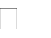 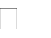 Dichiara di scegliere la lingua e/o lingue straniere 	 Si allegano:- attestazione di versamento della prescritta tassa erariale;- dichiarazione sostitutiva ai sensi del d.P.R. 28 dicembre 2000, n. 445, sul possesso dei requisiti di ammissione all’esame, compresa la residenza, con allegata la fotocopia documento identità.data  	Firma3 Tali opzioni non sono vincolanti per gli Uffici Scolastici regionali, i quali verificano l’omogeneità nella distribuzione territoriale